Publicado en Zaragoza (Aragón)  el 21/03/2024 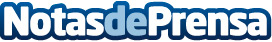 Repara tu Deuda Abogados cancela 22.000€ en Zaragoza (Aragón) con la Ley de Segunda OportunidadLa deudora solicitó préstamos para cubrir gastos familiares, pero con la pandemia falleció una de las personas mayores que cuidabaDatos de contacto:David GuerreroResponsable de Prensa655956735Nota de prensa publicada en: https://www.notasdeprensa.es/repara-tu-deuda-abogados-cancela-22-000-en_2 Categorias: Nacional Derecho Finanzas Aragón http://www.notasdeprensa.es